Saginaw First Free Methodist ChurchEighteenth Sunday after PentecostSeptember 26, 2021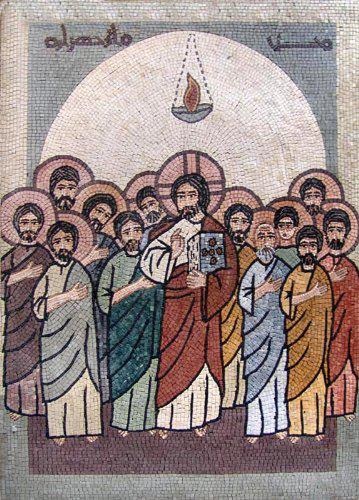 “For truly I tell you, whoever gives you a cup of water to drink because you bear the name of Christ will by no means lose the reward." (Mark 9:41)Minister: Rev. Jason EvansFirst Free Methodist Church2625 N. Center Rd.Saginaw, Michigan 48603Phone: (989) 799-2930Email: saginawfmc@gmail.comwww.saginawfirstfmc.orgProper 21 (26)September 26, 2021Prelude **Greeting/Announcements*Call to Worship (spoken responsively)L:	Are any among you suffering?P:	Then let us prayL:	Are any cheerful?P:	Then let us sing songs of praiseL:	Are any among you sick?P:	Then let us turn to each other for God's healing touchL:	The prayer of faith will save usP:	And God will lift us up*Opening Hymn: “Sweet, Sweet Spirit” #304 There's a sweet, sweet Spirit in this placeAnd I know that it's the Spirit of the LordThere are sweet expressions on each faceAnd I know they feel the presence of the LordSweet Holy Spirit, Sweet heavenly DoveStay right here with us, filling us with Your loveAnd for these blessings we lift our hearts in praiseWithout a doubt we'll know that we have been revivedWhen we shall leave this place*Invocation and Lord’s PrayerL: 	God of the beginning, God of now, and God of what will be; in your claiming us as your own, you have given us the most gracious and powerful invitation; to pray and lift all that weighs on our hearts, with the confidence that you will hear. You who created us and called us to ministry, pour out your Holy Spirit on us today so that we may be a wise steward of this precious gift. Then remind us that we are not done until we have offered to you the prayers of our hearts, as we pray the prayer that Jesus taught His disciples…P:	Our Father, who art in heaven, hallowed be Your name. Your kingdom come; your will be done in earth as it is in heaven. Give us this day our daily bread and forgive us our debts as we forgive our debtors. And lead us not into temptation but deliver us from evil. For Yours is the kingdom, and the power, and the glory forever. Amen. *Gloria PatriGlory be to the Father​And to the Son and to the Holy Ghost.​As it was in the beginning​Is now and ever shall be.​World without end. ​Amen. Amen.​First Scripture Lesson: Esther 7:1-6, 9-10; 9:20-22	So the king and Haman went in to feast with Queen Esther. On the second day, as they were drinking wine, the king again said to Esther, “What is your petition, Queen Esther? It shall be granted you. And what is your request? Even to the half of my kingdom, it shall be fulfilled.”	Then Queen Esther answered, “If I have won your favor, O king, and if it pleases the king, let my life be given me -- that is my petition -- and the lives of my people -- that is my request. For we have been sold, I and my people, to be destroyed, to be killed, and to be annihilated. If we had been sold merely as slaves, men and women, I would have held my peace; but no enemy can compensate for this damage to the king.”	Then King Ahasuerus said to Queen Esther, “Who is he, and where is he, who has presumed to do this?”	Esther said, “A foe and enemy, this wicked Haman!” Then Haman was terrified before the king and the queen.	Then Harbona, one of the eunuchs in attendance on the king, said, “Look, the very gallows that Haman has prepared for Mordecai, whose word saved the king, stands at Haman's house, fifty cubits high.” And the king said, “Hang him on that.”	So they hanged Haman on the gallows that he had prepared for Mordecai. Then the anger of the king abated.	Mordecai recorded these things, and sent letters to all the Jews who were in all the provinces of King Ahasuerus, both near and far, enjoining them that they should keep the fourteenth day of the month Adar and also the fifteenth day of the same month, year by year, as the days on which the Jews gained relief from their enemies, and as the month that had been turned for them from sorrow into gladness and from mourning into a holiday; that they should make them days of feasting and gladness, days for sending gifts of food to one another and presents to the poor.Prayer of ConfessionL:	We have been entrusted with the way of life; God’s Word has dwelt among us. Yet we lose our sense of mission and cease to be all God has called us to be. We confess so our spirits may grow calm, our vision be clear, and our purpose be unified…P:	O Lord Jesus Christ, Son of the living God, have mercy on me, a sinner. Sometimes my knowledge of you is only self-righteousness. It hides the abyss between my insight and my actions. Remind me to keep faithful, even when I think I have finished the race. What else can I do but keep praying to you, even when I feel dark; keep writing about you, even when I feel numb. Keep me speaking in your name, even when I feel I’ve accomplished my mission. May I not be satisfied by my insight until I have walked with others through to the Promise Land. Come, Lord Jesus, come. Have mercy on me, a sinner. Amen.Affirmation of Faith: Psalm 124P:	If it had not been the LORD who was on our side, when our enemies attacked us, then they would have swallowed us up alive, when their anger was kindled against us; then the flood would have swept us away, the torrent would have gone over us; then over us would have gone the raging waters. Blessed be the LORD, who has not given us as prey to their teeth. We have escaped like a bird from the snare of the fowlers; the snare is broken, and we have escaped. Our help is in the name of the LORD, who made heaven and earth.Hymn of Affirmation: “Give Thanks” #770 Give thanks with a grateful heartGive thanks to the Holy OneGive thanks because He's givenJesus Christ, His SonGive thanks with a grateful heartGive thanks to the Holy OneGive thanks because He's givenJesus Christ, His SonAnd now let the weak say, I am strongLet the poor say, I am richBecause of what the Lord has done for usAnd now let the weak say, I am strongLet the poor say, I am richBecause of what the Lord has done for usGive thanks		Second Scripture Lesson: James 5:13-20	Are any among you suffering? They should pray. Are any cheerful? They should sing songs of praise. Are any among you sick? They should call for the elders of the church and have them pray over them, anointing them with oil in the name of the Lord. The prayer of faith will save the sick, and the Lord will raise them up; and anyone who has committed sins will be forgiven.	Therefore confess your sins to one another, and pray for one another, so that you may be healed. The prayer of the righteous is powerful and effective. Elijah was a human being like us, and he prayed fervently that it might not rain, and for three years and six months it did not rain on the earth. Then he prayed again, and the heaven gave rain and the earth yielded its harvest.	My brothers and sisters, if anyone among you wanders from the truth and is brought back by another, you should know that whoever brings back a sinner from wandering will save the sinner’s soul from death and will cover a multitude of sins.Passing of the PeacePrayers of the PeopleL:	Lord in Your Mercy…P:	Hear our prayer.Gospel Lesson: Mark 9:38-50	John said to him, “Teacher, we saw someone casting out demons in your name, and we tried to stop him, because he was not following us.”	But Jesus said, “Do not stop him; for no one who does a deed of power in my name will be able soon afterward to speak evil of me. Whoever is not against us is for us. For truly I tell you, whoever gives you a cup of water to drink because you bear the name of Christ will by no means lose the reward.	“If any of you put a stumbling block before one of these little ones who believe in me, it would be better for you if a great millstone were hung around your neck and you were thrown into the sea. If your hand causes you to stumble, cut it off; it is better for you to enter life maimed than to have two hands and to go to hell, to the unquenchable fire. And if your foot causes you to stumble, cut it off; it is better for you to enter life lame than to have two feet and to be thrown into hell.	And if your eye causes you to stumble, tear it out; it is better for you to enter the kingdom of God with one eye than to have two eyes and to be thrown into hell, where their worm never dies, and the fire is never quenched.	“For everyone will be salted with fire. Salt is good; but if salt has lost its saltiness, how can you season it? Have salt in yourselves, and be at peace with one another.”SermonPrayer of ResponseHymn of Response: “Make Me a Blessing” #533 (vv.1-3)Out in the highways and byways of lifeMany are weary and sadCarry the sunshine where darkness is rifeMaking the sorrowing gladMake me a blessing, make me a blessingOut of my life, May Jesus shineMake me a blessing, O savior I prayMake me a blessing to someone todayTell the sweet story of Christ and His loveTell of His pow'r to forgiveOthers will trust Him if only you proveTrue ev'ry moment you liveMake me a blessing, make me a blessingOut of my life, May Jesus shineMake me a blessing, O savior I prayMake me a blessing to someone todayGive as 'twas given to you in your needLove as the Master loved youBe to the helpless a helper indeedUnto your mission be trueMake me a blessing, make me a blessingOut of my life, May Jesus shineMake me a blessing, O savior I prayMake me a blessing to someone todayInvitation of OfferingL: 	Blessed are you, O Lord our God, who has rescued us from those who would destroy us. Your power and might are great, and your mercy is poured out on us whom you love. May we bless your Name, as we collect this morning’s tithes and offerings.*DoxologyPraise God, from whom all blessings flow Praise Him, all creatures here belowPraise Him above, ye heavenly hostPraise Father Son, and Holy Ghost.Amen.*Prayer*Closing Hymn: “Jesus Loves Me” #738 (vv.1-4) Jesus loves me, this I knowFor the Bible tells me soLittle ones to him belongThey are weak, but he is strongYes, Jesus loves me Yes, Jesus loves meYes, Jesus loves me The Bible tells me soJesus loves me, this I know, As he loved so long ago, Taking children on his knee, Saying, Let them come to meYes, Jesus loves me Yes, Jesus loves meYes, Jesus loves me The Bible tells me soJesus loves me he who died Heaven's gate to open wideHe will wash away my sinLet his little child come inYes, Jesus loves me Yes, Jesus loves meYes, Jesus loves me The Bible tells me soJesus loves me still todayWalking with me all the wayHe’s prepared a home for meAnd someday his face I’ll seeYes, Jesus loves me Yes, Jesus loves meYes, Jesus loves me The Bible tells me so*BenedictionL: 	Go forth now as God’s servants. Remember God’s presence often and draw strength from the knowledge that the One who calls and sends you, also sustains you. Teach and live salvation’s song, as you go in peace to love and serve. Amen.